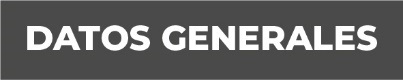 Nombre Leticia Rebolledo RojasGrado de Escolaridad Licenciatura en PsicologíaCédula Profesional (Licenciatura) 3450428Teléfono de Oficina 228-8-13-96-96. Ext.1015Correo Electrónico cavdpgj@hotmail.comcavdpgj@hotmail.comFormación Académica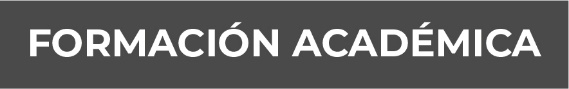 Julio 1985a Agosto 1989Universidad Veracruzana, Licenciatura en Psicología ClínicaTrayectoria Profesional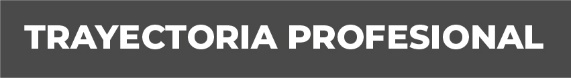 Marzo 1990 a Febrero 1995Psicóloga adscrita a la Oficina Jurídica del DIF Municipal XalapaFebrero 1996 a Noviembre 2017Psicóloga adscrita al Centro Estatal de Atención a Víctimas del Delito Conocimiento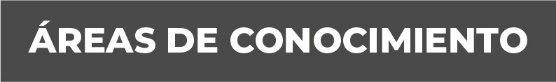 Intervención en CrisisAtención a Víctimas de Delito con perspectiva de GéneroPrimeros Auxilios PsicológicosAsistencia Psicológica a Víctimas de Delito en Declaración ante Fiscal y Juzgado de Proceso y Procedimiento Penal Oral